                                                   Darček pre mamičku!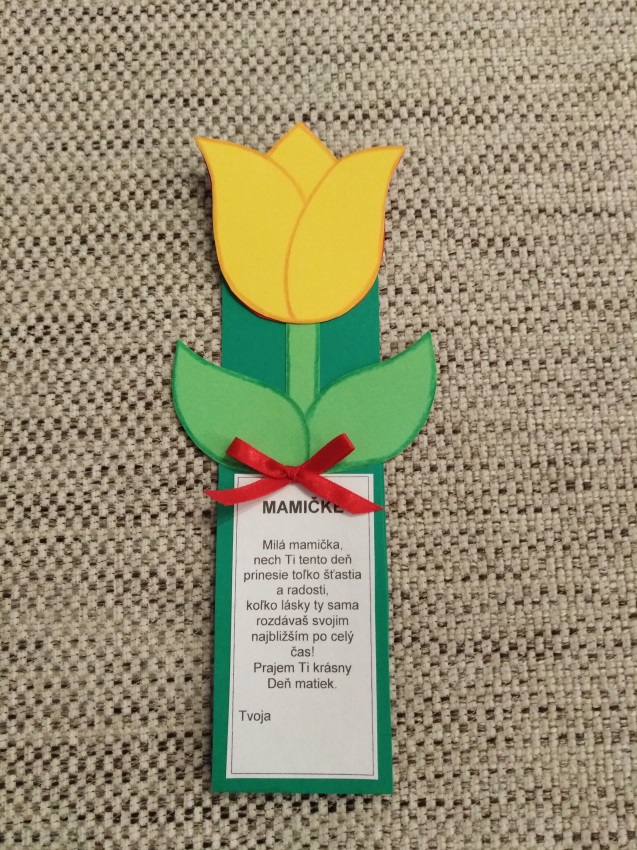 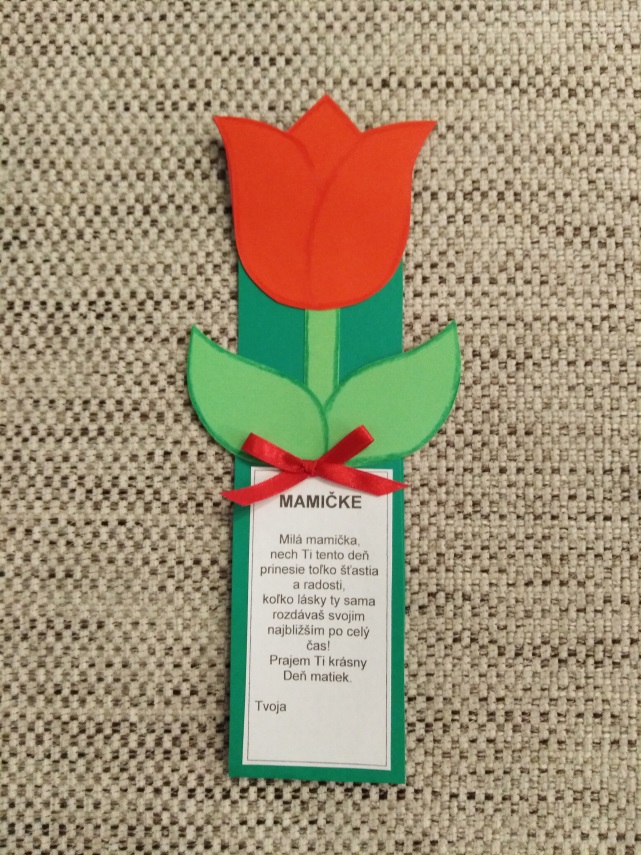  Čo budete potrebovať?Tmavozelený farebný papier veľkosti 5,5cm x 19cmčervený alebo žltý farebný papierfarbičkylepidlo a nožnicemašličkuPostup:odstrihnite si pás tmavozeleného farebného papiera veľkosti 5,5cm x 29,5cmpodľa makety si vystrihnite jednotlivé dielikypodľa obrázku si ich nalepte na tmavozelený pás papiera aj s básničkoudokreslite, napíšte svoje meno a  prilepte mašličkuhotový darček mamičku určite poteší nezabudnite ju pri tom láskyplne objať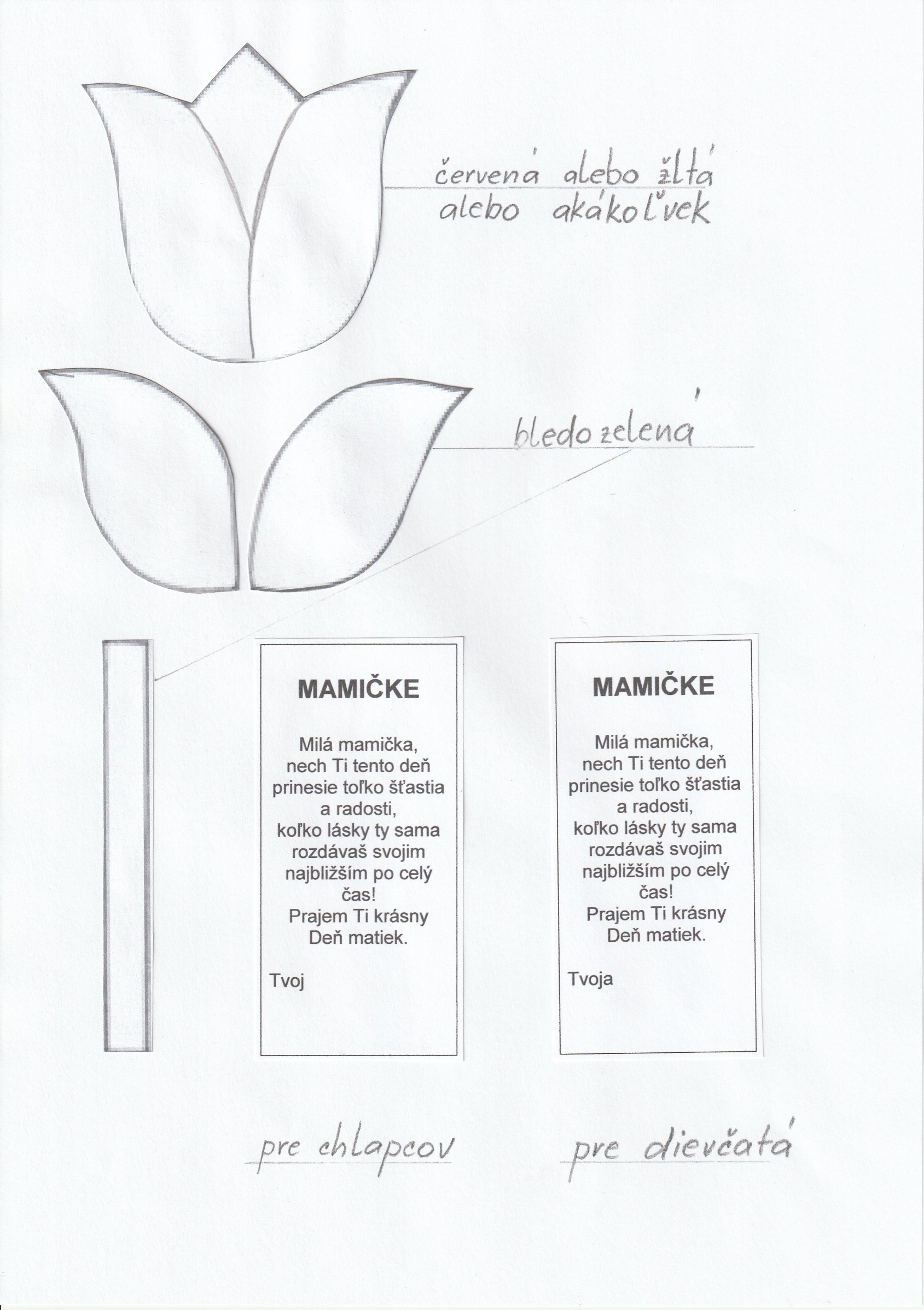 